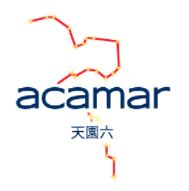 ACAMAR Visiting Fellowship Third RoundACAMAR BackgroundACAMAR (Australia-ChinA ConsortiuM for Astrophysical Research) is a joint Australia-China research centre between the Chinese Academy of Sciences (CAS), the Australian Department of Industry, Science and Resources (DISR), and Astronomy Australia Limited (AAL), set up to collaborate on areas of common interest within astronomy, astrophysics and cosmology.ACAMAR aims to build upon existing arrangements to maximise the scientific return on investment in astronomy infrastructure and develop human capital in the field of astronomy, whilst enhancing our common scientific understanding of the universe.This call for a third round of the ACAMAR Visiting Fellowship scheme follows two successful rounds in 2020-21 and 2022-23. It will enable distinguished Chinese researchers to make extended visits to Australia and enhance collaborations on areas of common interest within astronomy, astrophysics and cosmology during 2024.Note: The figures and estimates contained within this document are indicative only and are supplied as a guide to prospective respondents and as such no warranty to their accuracy is given.Visiting Fellowship Program OverviewThrough a generous endowment of funds from DISR, CSIRO and ICRAR, ACAMAR has a budget of up to $90k (AUD) to sponsor the third round of the ACAMAR Visiting Fellowship.  This fellowship enables distinguished Chinese researchers to make extended visits to Australia to enhance collaborations on areas of common interest within astronomy, astrophysics and cosmology. The ACAMAR Visiting Fellowship program aims to:Enhance scientific collaborations in astronomy, astrophysics and cosmology between Australia and China.Maximise the scientific return on investment in astronomy infrastructure.Explore opportunities for future projects and grant collaborations.Successful applicants will have the opportunity to visit Australia for up to three months and are encouraged to visit multiple institutions. Funding of up to $15k (AUD) is available per successful applicant. Please note:This program has a focus on the Square Kilometre Array (SKA) and it is expected that at least two third of the funds will be allocated to projects associated with the SKA and radio astronomy in Western Australia.Co-investment from the host institute is highly valued.Applicants are responsible for securing the approval of their home institution/organisation to undertake the ACAMAR Visiting Fellowship, where required. This includes securing a visa to visit Australia and authorisation to conduct collaborative research.Applicant responsibilitiesSuccessful applicants are encouraged to keep in mind the following obligations for before, during, and after the visit:Before the visitObtain all relevant visas and travel documentsArrange accommodation (your Host Institution will assist to find suitable accommodation)During the visitComply with all Host Institution policies, procedures, and guidelines.Carry out research as described in your application.ReimbursementAll expenses outlined in your approved budget will be reimbursed through your Host Institution. They will advise the process for reimbursing you.Make sure you keep all receipts and tax invoices to support your reimbursement and provide them to your Host Institution.After the visitProvide a short report on the Fellowship including:Activities undertaken during the visit.Research outcomes achieved.Outer outcomes achieved e.g. new collaborations or networks.Any challenges encountered during the visit, and how these were managed.If possible, please include images that AAL can use when sharing success stories.Note that AAL will use this report as a basis for sharing success stories of the ACAMAR Visiting Fellowship program. Follow these links to see examples of success stories from previous Fellows Professor Di Li and Professor Tao An.Share your experience with colleagues in China and Australia if you wish, for example through conference presentations.Application LodgmentThe proposal should be submitted by email no later than 11pm AEDT on Sunday 26 November 2023 to kate.barnard@astronomyaustralia.org.au and should include:ACAMAR Visiting Fellowship Application Form (see below)Applicant CVSupporting letter from your proposed hosting organisation.TimelineThe following is an indication of timing:Note that the timeline may vary.CommunicationAll communication will be documented and communication, wherever possible, will be in writing. Any additional information regarding the ACAMAR Visiting Fellowship process provided to one applicant shall be disclosed to all applicants to ensure an open and transparent process.EnquiriesAny enquiries regarding the ACAMAR Visiting Fellowship process, email submission, or other issues, should be directed to: Kate Barnard, Secretariat, ACAMAR at: kate.barnard@astronomyaustralia.org.au ACAMAR Visiting Fellowship Application FormPlease fill in the form below and submit with relevant supporting documents to: kate.barnard@astronomyaustralia.org.au Applicant DetailsProposed TimesPlease indicate when you would prefer to undertake the visiting fellowship. Please note that while we will try to accommodate your preferences, this may not always be possible. ACAMAR may also arrange an alternative date for the fellowship, depending on circumstances.Research Plan (max. 2,000 words)Outline your research plan including the following:3.1 A proposed work plan of any publications to be developed or produced during the fellowship.3.2 A summary of research interests and experience relevant to ACAMAR.3.3 A summary of the likely benefits to ACAMAR.RefereesPlease provide contact details for two referees.NotesAll applications received are considered by a selection committee. Applicants will be notified of the outcome via email.Applicants are responsible for securing the approval of their home institution/organisation to undertake the fellowship, where required. This includes securing a visa to visit Australia or China and authorisation to conduct collaborative research.We appreciate the time taken to complete an application and thank you for your interest in the ACAMAR Visiting Fellowship program.ActivityDateACAMAR Visiting Fellowship applications close and responses are registered11pm AEDT, Sunday 26 November 2023Evaluation panel reviews applications and makes recommendations to the ACAMAR Advisory Board.Early December 2023 Formal notification of successful applicant(s)Mid December 2023 Visiting Fellowships to take placeDuring 2024First name:Middle name:Last name:Current position:Current institute orprofessional affiliation:Citizenship:Address:Email:Phone:4.1 Referee 14.1 Referee 1Name:Current position:Current institute or professional affiliation:Email:Phone:4.2 Referee 24.2 Referee 2Name:Current position:Current institute or professional affiliation:Email:Phone: